The Edith Borthwick School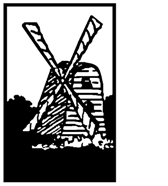 Fennes Road, Church Street,Bocking, Braintree, CM7 5LA.Tel: 01376 529300Sharing Good PracticeA conference for teachers of pupils with PMLD working at NC Levels P1 – P4Saturday May 7th 2011  Edith Borthwick School, Braintree, EssexThe success of the online SLD forum has shown that teachers who work with students with PMLD whose NC levels are at P4 or below have a real need to meet, share ideas, compare approaches, discuss curriculum developments etc.   This would also include teachers of students working at these levels who have an additional diagnosis of autism.The Edith Borthwick New Model Special School in Braintree Essex is organising a one-day conference for teachers working in this area.  The conference will take place on Saturday May 7th 2011 between 10am and 4.30 (exact times to be confirmed). The aim of the day is to provide an interesting range of sessions, but also to allow for plenty of opportunities for teachers to meet informally, chat and exchange thoughts and ideas.The day will include sessions on building appropriate curricula, and on Ofsted and the PMLD classroom.   There will be a choice of workshop sessions including:  approaches to working with younger pupils; fostering autonomy in older students; managing challenging behaviour; and  issues and challenges at age 18.  There will also be the opportunity for participants to visit Edith Borthwick School’s dedicated sensory room.Workshops will be led by experienced staff from Edith Borthwick School, and Peter Imray from The Bridge School Islington will be leading some of the full group sessions.Notes from workshop sessions will be written up and sent to all participants after the event..The Edith Borthwick School is near Braintree in the North of Essex. There is ample parking at the school. Mainline trains run regularly from Liverpool Street to Witham (50 minutes journey time).  There is also a branch line from Witham to Braintree. The school will be providing a free minibus service to take participants to and from the station.The cost of the conference will be £50 per participant. This will include the conference events, hot freshly cooked lunch, tea and coffee, welcome pack and written notes from the workshop sessions.If you would like to attend, please fill in the slip below and send it with a cheque for £50 made payable to ‘The Edith Borthwick School’, marking the envelope ‘FAO Andrew Colley’ If you would like more information please just ring Andrew Colley at the school, or e-mail: colley@topp.freeserve.co.uk.  - - - - -The Edith Borthwick SchoolFennes Road, Church Street,Bocking, Braintree, CM7 5LA.Tel: 01376 529300Name:School nameand address:Contact telephone number:Contact e-mail address:Please reserve me a place on the ‘Sharing Good Practice’ conference on Saturday May 7th 2011 at Edith Borthwick School. I enclose a cheque for £50 made payable to ‘The Edith Borthwick School’.Signed:Please give brief details below of any dietary, mobility or medical requirements which the organisers may need to take account of when organising the conference: